Name: ____________________________________Lunch at School1. What is in the girl’s lunch bag? 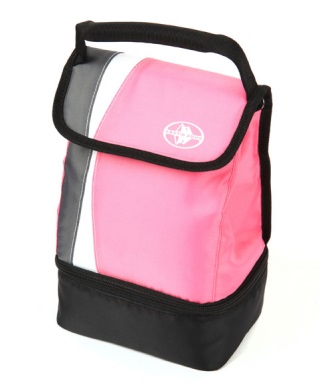 